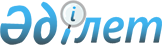 Шектеу іс-шараларын белгілеу туралы
					
			Күшін жойған
			
			
		
					Қостанай облысы Қостанай ауданы Заречный ауылдық округі әкімінің 2020 жылғы 26 тамыздағы № 8 шешімі. Қостанай облысының Әділет департаментінде 2020 жылғы 3 қыркүйекте № 9426 болып тіркелді. Күші жойылды – Қостанай облысы Қостанай ауданы Заречный ауылдық округі әкімінің 2021 жылғы 12 ақпандағы № 2 шешімімен
      Ескерту. Күші жойылды – Қостанай облысы Қостанай ауданы Заречный ауылдық округі әкімінің 12.02.2021 № 2  шешімімен (алғашқы ресми жарияланған күнінен кейін күнтізбелік он күн өткен соң қолданысқа енгізіледі).
      "Қазақстан Республикасындағы жергілікті мемлекеттік басқару және өзін-өзі басқару туралы" 2001 жылғы 23 қаңтардағы Қазақстан Республикасы Заңының 35-бабына, "Ветеринария туралы" 2002 жылғы 10 шілдедегі Қазақстан Республикасы Заңының 10-1-бабы 7) тармақшасына сәйкес және "Қазақстан Республикасы Ауыл шаруашылығы министрлігі Ветеринариялық бақылау және қадағалау комитетінің Қостанай аудандық аумақтық инспекциясы" мемлекеттік мекемесінің бас мемлекеттік ветеринариялық-санитариялық инспекторының 2020 жылғы 25 маусымдағы № 01-20/487 ұсынысы негізінде Заречный ауылдық округінің әкімі ШЕШІМ ҚАБЫЛДАДЫ:
      1. Қостанай облысы Қостанай ауданы Заречный ауылдық округінің Рыспай ауылының аумағында ірі қара малдың бруцеллез ауруының пайда болуына байланысты шектеу іс-шаралары белгіленсін.
      2. "Қазақстан Республикасы Денсаулық сақтау министрлігінің Тауарлар мен көрсетілетін қызметтердің сапасы мен қауіпсіздігін бақылау комитеті Қостанай облысының тауарлар мен көрсетілетін қызметтердің сапасы мен қауіпсіздігін бақылау департаментінің Қостанай аудандық тауарлар мен көрсетілетін қызметтердің сапасы мен қауіпсіздігін бақылау басқармасы" республикалық мемлекеттік мекемесіне (келісім бойынша), "Қазақстан Республикасы Ауыл шаруашылығы министрлігі Ветеринариялық бақылау және қадағалау комитетiнiң Қостанай аудандық аумақтық инспекциясы" мемлекеттік мекемесіне (келісім бойынша) анықталған эпизоотия ошағында ветеринариялық-санитариялық қолайлы жағдайға қол жеткізу үшін қажетті ветеринариялық-санитариялық іс-шараларды жүргізу ұсынылсын.
      3. "Қостанай ауданының Заречный ауылдық округі әкімінің аппараты" мемлекеттік мекемесіне Қазақстан Республикасының заңнамасында белгіленген тәртіпте:
      1) осы шешімнің аумақтық әділет органында мемлекеттік тіркелуін;
      2) осы шешімді ресми жарияланғанынан кейін Қостанай ауданы әкімдігінің интернет – ресурсында орналастырылуын қамтамасыз етсін.
      4. Осы шешімнің орындалуын бақылауды өзіме қалдырамын.
      5. Осы шешім алғашқы ресми жарияланған күнінен кейін күнтізбелік он күн өткен соң қолданысқа енгізіледі.
					© 2012. Қазақстан Республикасы Әділет министрлігінің «Қазақстан Республикасының Заңнама және құқықтық ақпарат институты» ШЖҚ РМК
				
      Заречный ауылдық округінің әкімі 

Н. Исмагамбетов
